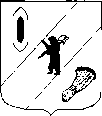 СОБРАНИЕ  ПРЕДСТАВИТЕЛЕЙГАВРИЛОВ-ЯМСКОГО  МУНИЦИПАЛЬНОГО  РАЙОНАРЕШЕНИЕО внесение изменений в решение Собрания Представителей Гаврилов-Ямского муниципального района от 23.09.2021 №115Принято Собранием  представителей Гаврилов-Ямского  муниципального районаРуководствуясь пунктом 1 статьи 72 Земельного кодекса РФ,  пунктом 5 статьи 30 Федерального закона от 31.07.2020 №248-ФЗ «О государственном контроле (надзоре) и муниципальном контроле в Российской Федерации», статьёй 22 Устава Гаврилов-Ямского муниципального района Ярославской области,Собрание представителей Гаврилов-Ямского муниципального района РЕШИЛО:1. Внести в Положение о муниципальном земельном контроле на территории сельских поселений Гаврилов-Ямского муниципального района, утверждённое решением Собрания представителей Гаврилов–Ямского муниципального района от 23.09.2021 №115 «Об утверждении Положения  о муниципальном земельном контроле на территории сельских поселений Гаврилов-Ямского муниципального района», изменения согласно Приложения.2.  Решение опубликовать в районной массовой газете «Гаврилов-Ямский вестник и разместить на официальном сайте Администрации Гаврилов-Ямского муниципального района.   3. Настоящее решение вступает в силу с момента его официального опубликования.Глава Гаврилов-Ямскогомуниципального района					                     А.А. КомаровПредседатель Собрания представителей Гаврилов-Ямскогомуниципального района                              			           А.Б. Сергеичев00.00.2022№ Приложение к Решению Собрания представителей Гаврилов-Ямского муниципального района отИзменения, вносимые в Положение  о муниципальном земельном контроле на территории сельских поселений Гаврилов-Ямского муниципального района1. В Положение добавить раздел 7 следующего содержания:«7.Ключевые показатели вида контроля и их целевые значения, при осуществлении муниципального земельного контроля (надзора).Ключевые показатели вида контроля и их целевые значения, индикативные показатели установлены приложением 1 к Положению                                                Приложение 1                 к Положению о муниципальном                                               земельном контролеИндикативные показатели для муниципального земельного контроля (надзора),               характеризующие параметры проведенных мероприятий1. Количество плановых контрольных мероприятий, проведенных за отчетный период.2. Количество внеплановых контрольных мероприятий, проведенных за отчетный период.3. Количество контрольных мероприятий, проведенных за отчетный период:4. Количество предостережений о недопустимости нарушения обязательных требований, объявленных за отчетный период.5. Количество контрольных мероприятий, по результатам которых выявлены нарушения обязательных требований, за отчетный период.6. Количество контрольных мероприятий, по итогам которых возбуждены дела об административных правонарушениях, за отчетный период.7. Количество направленных в органы прокуратуры заявлений о согласовании проведения мероприятий за отчетный период.8. Количество направленных в органы прокуратуры заявлений о согласовании проведения контрольных мероприятий, по которым органами прокуратуры отказано в согласовании, за отчетный период.9. Общее количество жалоб, поданных контролируемыми лицами за отчетный период.10. Количество контрольных мероприятий, проведенных с грубым нарушением требований к организации и осуществлению муниципального контроля, а также результаты, которых были признаны недействительными и (или) отменены, за отчетный период.»Ключевые показателиЦелевые значения         Доля выполнения плана проведения плановых контрольных мероприятий на очередной календарный год в процентах от общего количества запланированных контрольных мероприятий100%        Доля выполнения проведения внеплановых контрольных мероприятий на очередной календарный год в процентах от  общего количества распоряжений на проведение внеплановых контрольных мероприятий100%Доля обоснованных жалоб на действия (бездействие) органа муниципального контроля и (или) его должностного лица при проведении контрольных мероприятий в процентах от общего количества проведенных контрольных мероприятий0%Доля устраненных нарушений в процентах  из числа выявленных нарушений земельного законодательства 70%        Доля контрольных мероприятий, по итогам которых по результатам выявленных правонарушений были возбуждены дела об административных правонарушениях в процентах от общего числа контрольных мероприятий, по итогам которых были выявлены нарушения90%